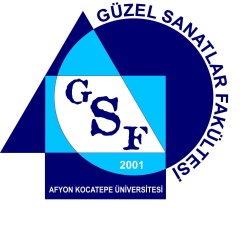 T.C.AFYON KOCATEPE ÜNİVERSİTESİGÜZEL SANATLAR FAKÜLTESİ DEKANLIĞINA	Aşağıdaki tabloda belirtmiş olduğum derslerin sınav evraklarının azami saklanma sürelerinin* dolması nedeniyle imha edilmesini talep ediyorum. Gereğini bilgilerinize arz ederim.İmza		:Dersin Öğretim Elemanı	:Tarih		:* Üniversitemiz Önlisans ve Lisans Eğitim-Öğretim ve Sınav Yönetmeliğinin 15. maddesi gereğince sınav evraklarının azami saklanma süresi iki (2) yıldır.AKADEMİK YILYARIYIL(Güz/Bahar)DERSİN ADISINAV TÜRÜ(Vize/Mazeret/Final/Bütünleme/Tek Ders)SINAV TARİHİ….….. - …...…….. / …. / ….…